Supporting You to Help Others (2016)Grant Application FormBefore you start filling in this form please make sure you have read the application guidelines carefully.  If you are using a paper form please write clearly in black ink or type.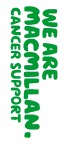 If you have any questions or communication needs (for example, large print) pleasecontact us on 020 7091 2056 or email resources@macmillan.org.uk.Section One: Contact DetailsSection One: Contact DetailsName of group, organisation or individual:Name of primary contact for this application:Role of primary contact:Address:Postcode:Daytime Telephone: Email:Website:How would you like us to contact you?    By telephone    By email    In writingDo you have any specific communication needs?    Yes    NoIf yes, please describe below:Office use onlyReference:Date:Region:Office use onlyReference:Date:Region:Section Two: The project you are applying forBy ‘project’ we mean the group, activity, event or item/s you would like us to fund.Section Two: The project you are applying forBy ‘project’ we mean the group, activity, event or item/s you would like us to fund.Project nameTotal amount requested(£)The total amount you would like us to fund.Type of grant requested Please specify which grant/s you are applying for. Please refer to our definitions on guidance notes.    Start up (up to £500)    Development (up to £3,000)    User Involvement    Individual developmentProject descriptionPlease provide an overview of your project, i.e. what you will do, how you will do it and what you would spend the grant on.Please refer to the guidelines for what we will and will not fund.How long has this project been running for?    0 – 12 months    Over 12 monthsIf over 12 months, when did it start?Why is this project needed and how can you demonstrate this?Tell us about what issues or problems this project will address and how you have consulted the people who would use the project.Examples include: conducting surveys; gathering feedback; waiting lists; service gaps; oversubscriptionIs the project aimed at particular members of the community?This might be people with a particular cancer type, gender, sexuality, ethnic, age, etc.    No, open to all    YesIf yes, please specify who and why:    No, open to all    YesIf yes, please specify who and why:How will the project benefit people affected by cancer?How many people will your project involve?Current numbersPatients: Carers: Others:Proposed numbersPatients: Carers: Others:How will you evaluate the project to find out if it has been successful?If this is not a one-off project, how will you sustain the project after any awarded funds have been spent?Section Three: FinancePlease provide a breakdown of the amount you are requesting, ensuring that the items applied for reflect the project being described in Section Two.  In column b, please tell us how the much item/activity will cost overall. In column c, please tell us how much (if any) of the total cost will be covered by other source. In column d, please tell us how much you are requesting from MacmillanSection Three: FinancePlease provide a breakdown of the amount you are requesting, ensuring that the items applied for reflect the project being described in Section Two.  In column b, please tell us how the much item/activity will cost overall. In column c, please tell us how much (if any) of the total cost will be covered by other source. In column d, please tell us how much you are requesting from MacmillanSection Three: FinancePlease provide a breakdown of the amount you are requesting, ensuring that the items applied for reflect the project being described in Section Two.  In column b, please tell us how the much item/activity will cost overall. In column c, please tell us how much (if any) of the total cost will be covered by other source. In column d, please tell us how much you are requesting from MacmillanSection Three: FinancePlease provide a breakdown of the amount you are requesting, ensuring that the items applied for reflect the project being described in Section Two.  In column b, please tell us how the much item/activity will cost overall. In column c, please tell us how much (if any) of the total cost will be covered by other source. In column d, please tell us how much you are requesting from MacmillanItem/activity (a)Total cost (b)£ already secured (c)£ requested from us (d)Please do not attach any quotes with your application. However we reserve the right torequest copies of quotes you have obtained if necessary.Please do not attach any quotes with your application. However we reserve the right torequest copies of quotes you have obtained if necessary.Please do not attach any quotes with your application. However we reserve the right torequest copies of quotes you have obtained if necessary.Please do not attach any quotes with your application. However we reserve the right torequest copies of quotes you have obtained if necessary.TotalsIf awarded a grant, where would your funding be paid into?Please provide full details of the bank account where payment should be sent to. Please note that:A project bank account is one held by the group/project who will be awarded funding. This may also be the account of the organisation that runs the group/project.A host organisation account is one held by a separate organisation that is not involved in running the group/project but has agreed to hold the grant on your behalf. Please note that we are unable to pay by cheque or into a personal bank account.If we have not paid you before, we will require evidence of bank details, e.g. bank statement, bank letter.    Project bank account    Host organisation bank account	None of the above.  We will be opening a bank account if awarded funding.Please provide bank details below:    Project bank account    Host organisation bank account	None of the above.  We will be opening a bank account if awarded funding.Please provide bank details below:    Project bank account    Host organisation bank account	None of the above.  We will be opening a bank account if awarded funding.Please provide bank details below:If awarded a grant, where would your funding be paid into?Please provide full details of the bank account where payment should be sent to. Please note that:A project bank account is one held by the group/project who will be awarded funding. This may also be the account of the organisation that runs the group/project.A host organisation account is one held by a separate organisation that is not involved in running the group/project but has agreed to hold the grant on your behalf. Please note that we are unable to pay by cheque or into a personal bank account.If we have not paid you before, we will require evidence of bank details, e.g. bank statement, bank letter.Bank/building society name: Account holder’s name: Address:Postcode: Bank/building society name: Account holder’s name: Address:Postcode: Bank/building society name: Account holder’s name: Address:Postcode: Section Four: Data protection and publicitySection Four: Data protection and publicitySection Four: Data protection and publicityBy submitting this form, you agree to us:	recording your details on a database, to help provide us with useful data about the applications we receive;	publishing your details on our online Macmillan Directory to help improve access to local support groups for people affected by cancer. We will contact you about thisseparately.We may also contact you from time to time by phone, email, text or post to tell you about how we can support you and how you can get involved with our work. Your details will be kept securely and only shared with our suppliers or partners who work on our behalf or with us to deliver and improve services for people affected by cancer. We never sell or swap your detail with third parties.   Please tick here if you do not want us to use your information in this way.By submitting this form, you agree to us:	recording your details on a database, to help provide us with useful data about the applications we receive;	publishing your details on our online Macmillan Directory to help improve access to local support groups for people affected by cancer. We will contact you about thisseparately.We may also contact you from time to time by phone, email, text or post to tell you about how we can support you and how you can get involved with our work. Your details will be kept securely and only shared with our suppliers or partners who work on our behalf or with us to deliver and improve services for people affected by cancer. We never sell or swap your detail with third parties.   Please tick here if you do not want us to use your information in this way.By submitting this form, you agree to us:	recording your details on a database, to help provide us with useful data about the applications we receive;	publishing your details on our online Macmillan Directory to help improve access to local support groups for people affected by cancer. We will contact you about thisseparately.We may also contact you from time to time by phone, email, text or post to tell you about how we can support you and how you can get involved with our work. Your details will be kept securely and only shared with our suppliers or partners who work on our behalf or with us to deliver and improve services for people affected by cancer. We never sell or swap your detail with third parties.   Please tick here if you do not want us to use your information in this way.Section Five: Checklist and declarationBefore submitting this application form, please tick all boxes to confirm you have done the following:Section Five: Checklist and declarationBefore submitting this application form, please tick all boxes to confirm you have done the following:Section Five: Checklist and declarationBefore submitting this application form, please tick all boxes to confirm you have done the following:	Discussed your application with your Macmillan Involvement Co-ordinator, and where practical, had the form signed off.    Answered all of the questions.	Checked your financial breakdown ensuring that the totals are correct and that they do not exceed the upper limits of £500 or £3000?   Attached evidence of bank account details e.g. copy statement, letter from bank.	Discussed your application with your Macmillan Involvement Co-ordinator, and where practical, had the form signed off.    Answered all of the questions.	Checked your financial breakdown ensuring that the totals are correct and that they do not exceed the upper limits of £500 or £3000?   Attached evidence of bank account details e.g. copy statement, letter from bank.	Discussed your application with your Macmillan Involvement Co-ordinator, and where practical, had the form signed off.    Answered all of the questions.	Checked your financial breakdown ensuring that the totals are correct and that they do not exceed the upper limits of £500 or £3000?   Attached evidence of bank account details e.g. copy statement, letter from bank. I confirm that the information on this application is true and accurate, and have read and agree with the terms and conditions outlined in the application pack.
Name: Signed:Date:   Seen by Macmillan Involvement Co-ordinator Name:  Signed:  Date: I confirm that the information on this application is true and accurate, and have read and agree with the terms and conditions outlined in the application pack.
Name: Signed:Date:   Seen by Macmillan Involvement Co-ordinator Name:  Signed:  Date: I confirm that the information on this application is true and accurate, and have read and agree with the terms and conditions outlined in the application pack.
Name: Signed:Date:   Seen by Macmillan Involvement Co-ordinator Name:  Signed:  Date: Once you have completed the application form in full please send the form to: Once you have completed the application form in full please send the form to: Once you have completed the application form in full please send the form to:Email: resources@macmillan.org.ukBy post:Inclusion Admin and Project Support Officer, FREEPOST RLTC-ARUZ-ELSC, Macmillan Cancer Support, 89 Albert Embankment, London, SE1 7UQBy fax:0207 091 2187(please mark for the attention of the Inclusion Admin and Project Support Officer)